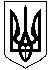 МІНІСТЕРСТВО ОСВІТИ І НАУКИ УКРАЇНИДЕПАРТАМЕНТ НАУКИ І ОСВІТИ ХАРКІВСЬКОЇ ОБЛАСНОЇ ДЕРЖАВНОЇ АДМІНІСТРАЦІЇДЕРЖАВНИЙ НАВЧАЛЬНИЙ ЗАКЛАД«ХАРКІВСЬКЕ ВИЩЕ ПРОФЕСІЙНЕ УЧИЛИЩЕ № 6»Н А К А З11.10.2019	№ 122-ум. ХарківПро організацію проведення І етапу та підготовку до ІІІ етапу Всеукраїнських учнівських олімпіад  із навчальних предметів для учнів ДНЗ ХВПУ №6 у 2019/2020 н. р.	Відповідно до наказу Департаменту науки і освіти ХОДА від 04.10.2019 
№ 248 «Про організацію проведення І та ІІІ (обласного) етапів Всеукраїнських учнівських олімпіад із навчальних предметів для учнів закладів професійної (професійно-технічної) освіти Харківської області у 2019/2020 навчальному році», з метою створення належних умов для виявлення й підтримки обдарованої молоді, розвитку її інтересів, керуючись статтею 6 Закону України «Про місцеві державні адміністрації», НАКАЗУЮ:1.Провести І етап  Всеукраїнських учнівських олімпіад  із навчальних предметів для учнів училища згідно з графіком, затвердженим наказом  Департаменту науки і освіти ХОДА від 04.10.2019 № 248:2.Для проведення олімпіад створити журі у складі:українська мова і література:голова жура: Тарабаренко Л.Ю. – заст. директора з НВР;члени журі:Радченко Л.М.–викладач, голова методичної комісії;Мараховська Є.В.-викладач;-інформатика:голова журі: Тарабаренко Л.Ю. – заст. директора з НВР;члени журі: Подвойська Л.М. – викладач, голова методичної комісії;Храмцова М.М.- викладач;-біологія:голова журі: Тарабаренко Л.Ю. – заст. директора з НВР;члени журі: Долженкова О.О. – викладач; Якимук Ю.В.- викладач;-історія:голова журі: Тарабаренко Л.Ю. – заст. директора з НВР;члени журі: Лєвіна А.В. – викладач;Радченко Л.М.–викладач, голова методичної комісії;хімія:голова журі: Тарабаренко Л.Ю. – заст. директора з НВР;члени журі: Шепеленко І.С. – викладач; Долженкова О.О. – викладач;                    –математика:голова журі: Тарабаренко Л.Ю. – заст. директора з НВР;члени журі: Сукачова С.В.-викладач; Матвійченко О.В. – викладач;іноземна мова (англійська):голова жура: Тарабаренко Л.Ю. – заст. директора з НВР;члени журі: Гайворонська О.М. – викладач; Радченко Л. М.–викладач, голова методичної комісії;фізика:голова журі: Тарабаренко Л.Ю. – заст. директора з НВР;члени журі: Пацера Ю.І.– викладач, голова методичної комісії; Сукачова С.В.- викладач.3.Голові та членам журі підвести підсумки олімпіад, визначити переможців для участі у ІІІ (обласному) етапі Всеукраїнських учнівських олімпіад.4. Викладачам, учні яких вийшли переможцями олімпіад, організувати і систематично проводити підготовку до  ІІІ (обласного) етапу олімпіад.                                                                                                                                                                                      5. КОНТРОЛЬ за виконанням наказу покласти на заступника директора з навчально-виробничої роботи Тарабаренко Л.Ю.6.Методисту Ковальовій Т.І. своєчасно надати  звіт про проведення училищних олімпіад та замовлення на участь команд у обласних олімпіадах   до НМЦ ПТО у Харківській області.Директор ДНЗ ХВПУ № 6						В.М. КостоглодовЗ наказом ознайомлені:							Л.Ю.  Тарабаренко 			О.О. Долженкова 						Т.І Ковальова 			Ю.І. Пацера						Л.М. Подвойська 			Л.М. Радченко 						Е.В. Мараховська 			А.В Лєвіна.							І.С. Шепеленко 			О.В. Матвійченко 					С.В. Сукачова 			М.М. Храмцова 						Ю.В. Якимук О.М. Гайворонська № з/пПредметДата1.Українська мова та література15.10.20192.Інформатика16.10.20193.Біологія18.10.20194.Історія21.10.20195.Хімія23.10.20196.Математика25.10.20197.Іноземна мова (англійська)28.10.20198.Фізика30.10.2019